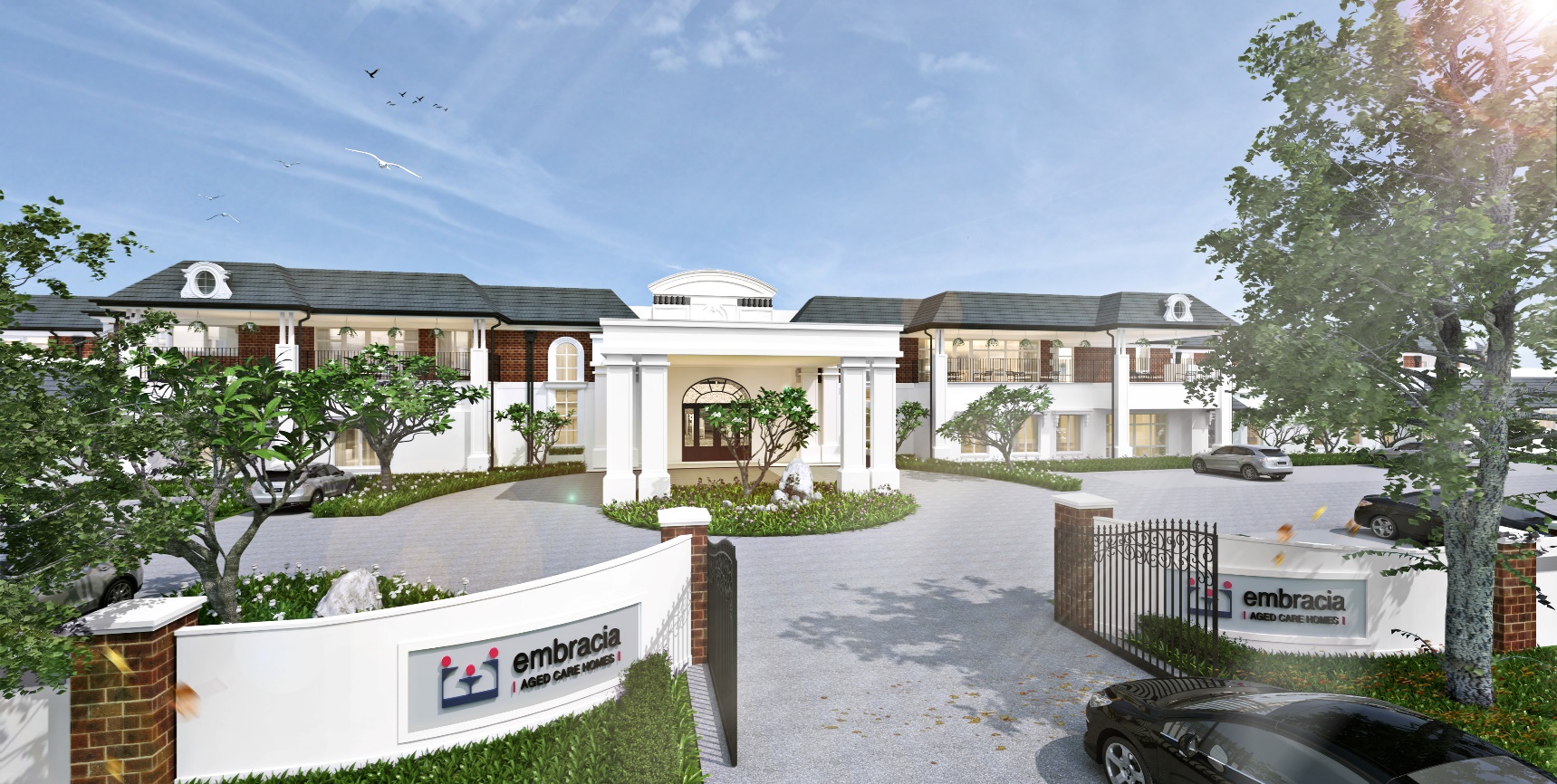 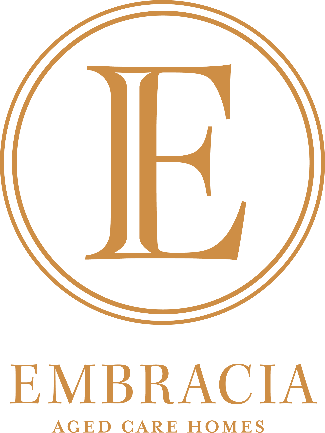 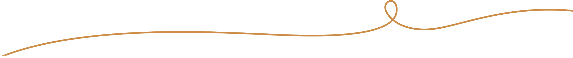 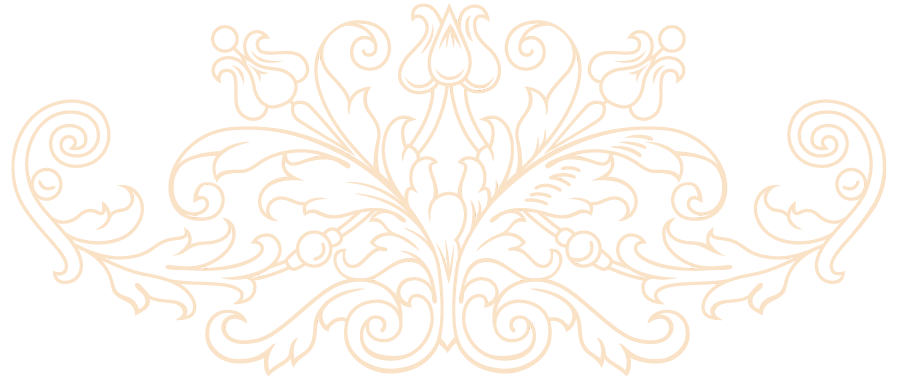 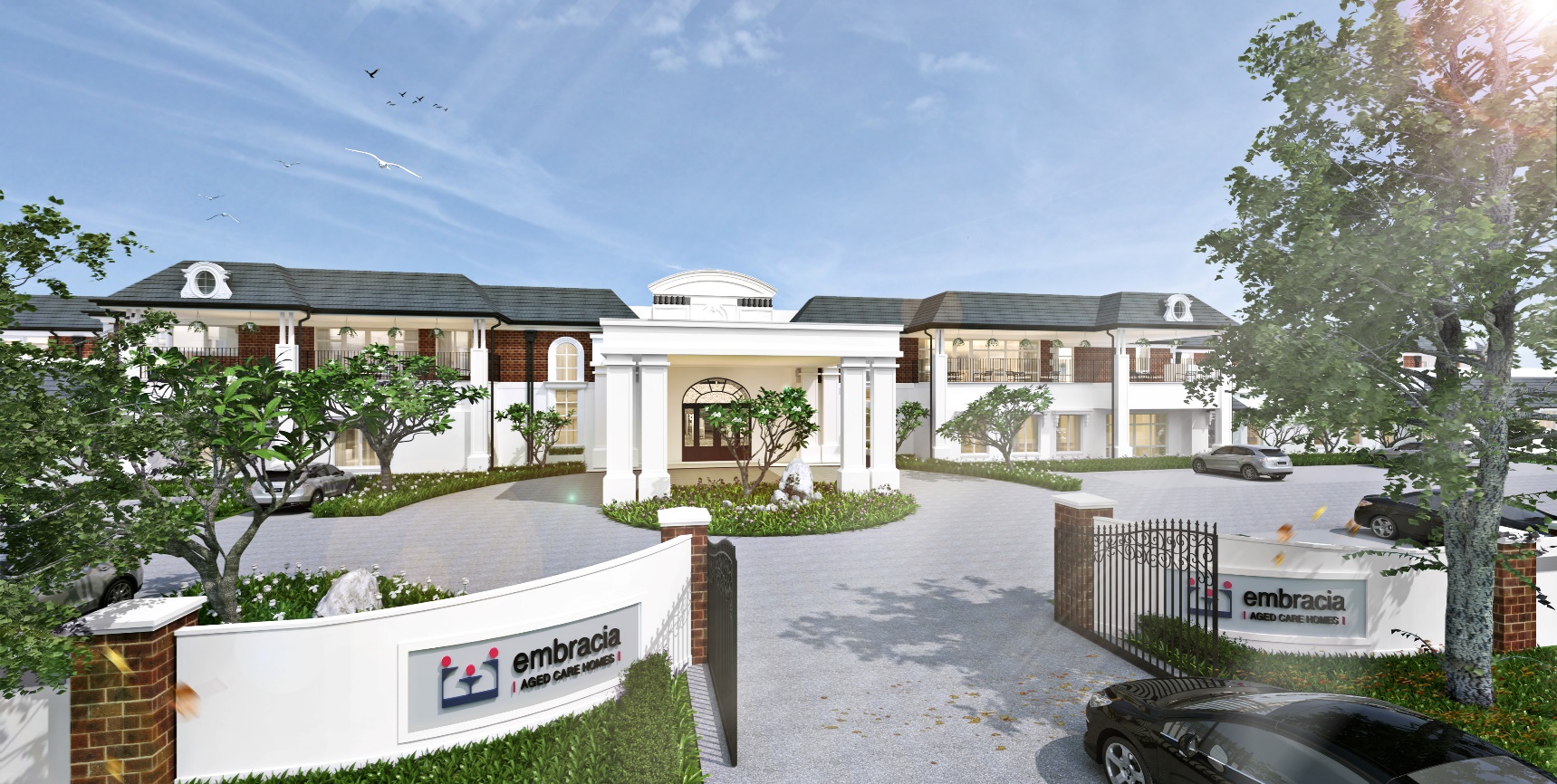 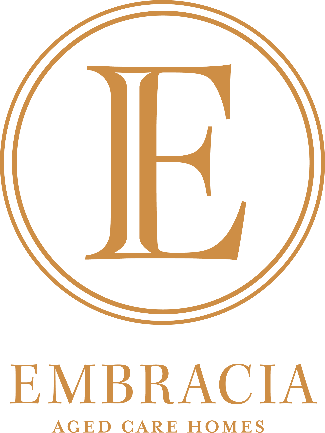 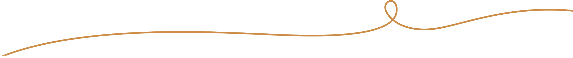 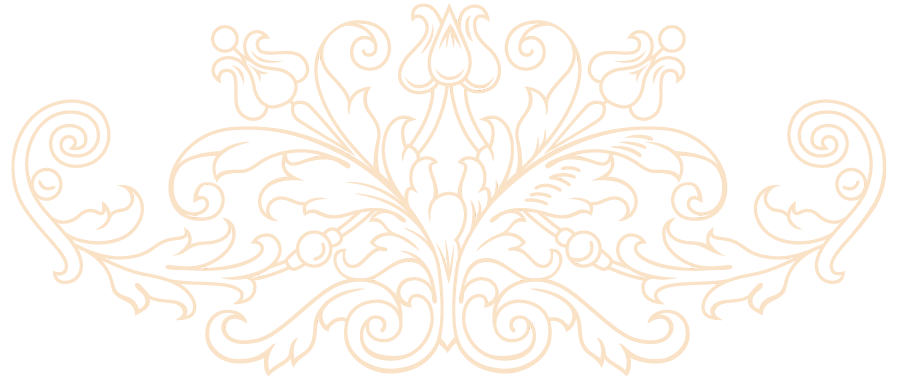 Greetings from the Lifestyle Team
Keep in touch!
If you would like to keep up to date with events and activities in our homes, please follow us on Facebook and LinkedIn.   Here we provide weekly posts and share fun photos of our residents enjoying the various lifestyle activities on offer. www.facebook.com/embracia	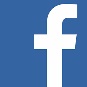 www.linkedin.com/company/3674144/  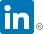 December Lifestyle Events 
On December the 9th 2017, Embracia held its first Residents and Friends Christmas barbecue.  It was an amazing day!  The weather was exceptional, the entertainment was great, the food prepared by the Kitchen staff was fantastic.  Santa even made an appearance and shared the Christmas Love.At this time we also reflect on the residents who have passed away in 2017.  They will always remain in our memories.In 2018, we plan to continue our commitment to providing quality of life to our Residents with outings, staying connected to the outer community and building new relationships through our intergenerational programmes.  HAPPY NEW YEAR AND MAY YOU HAVE A PROSPEROUS 2018 FROM EVERYONE AT EMBRACIA MOONEE VALLEY.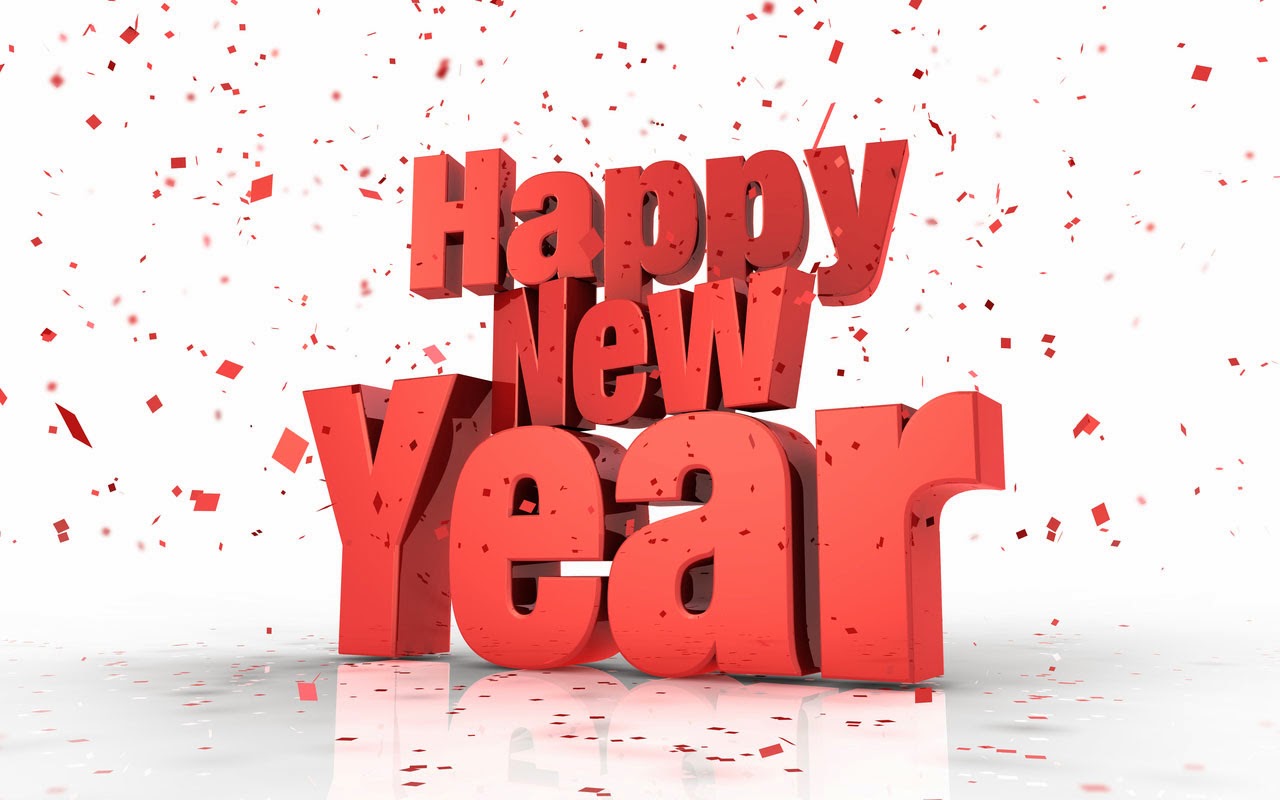 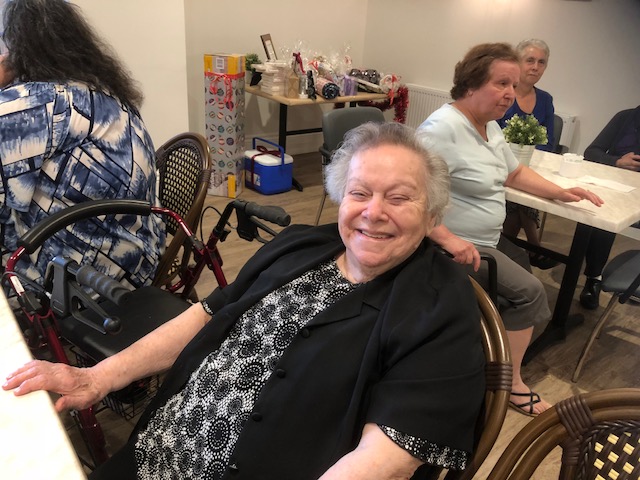 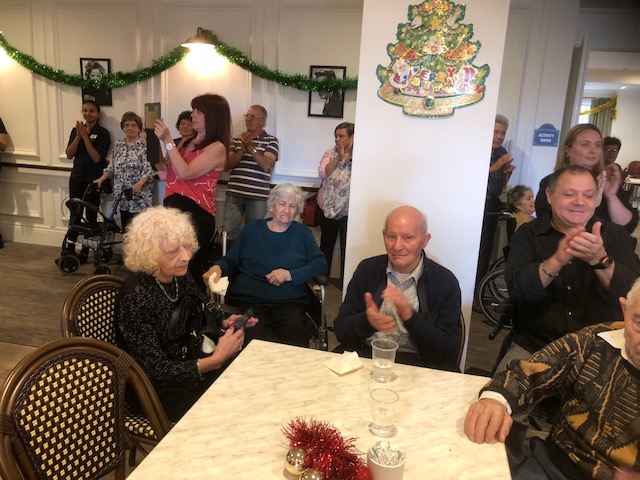 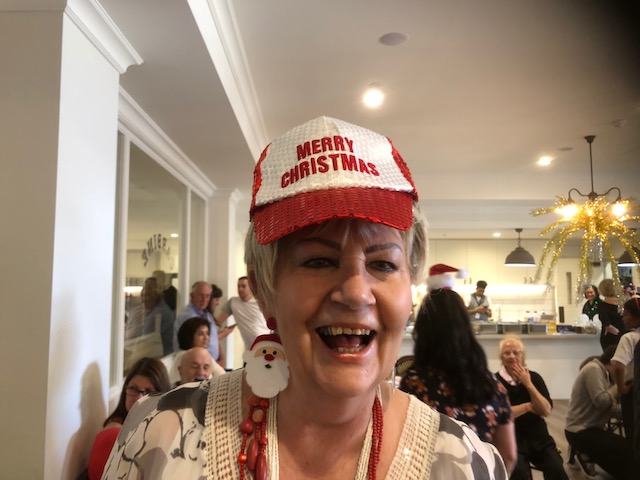 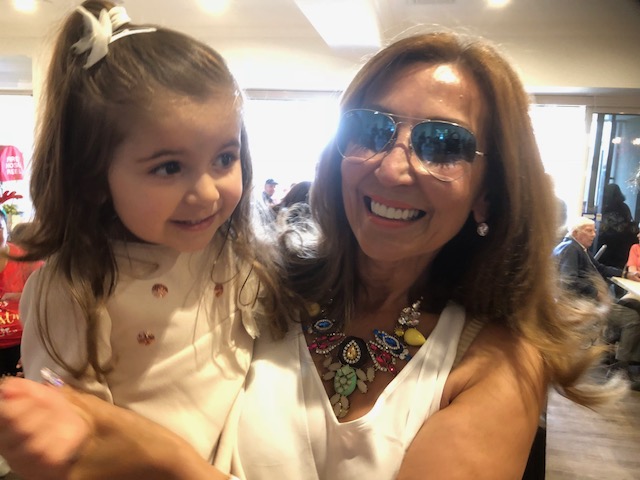 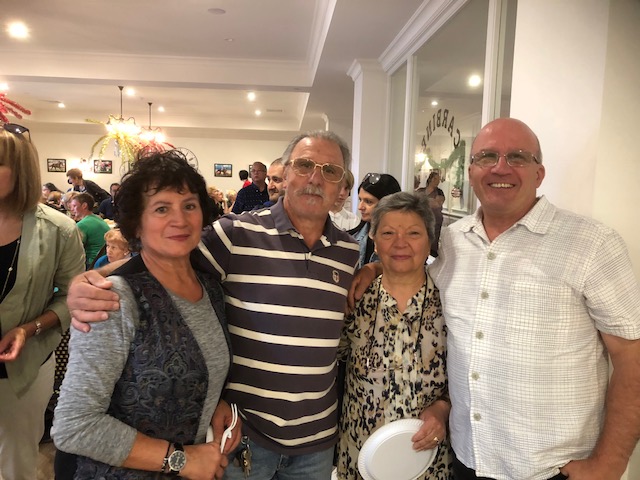 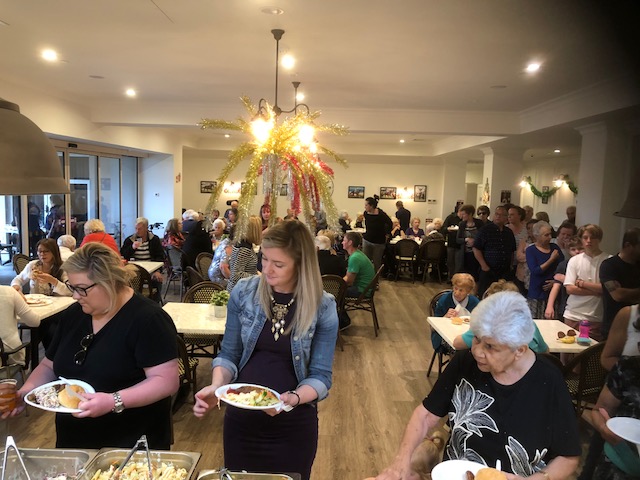 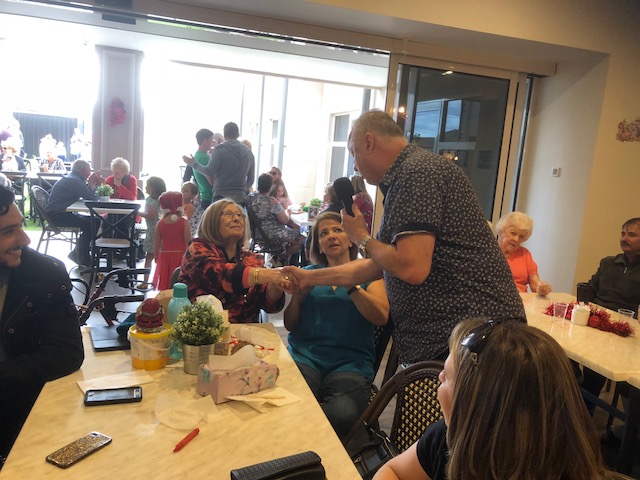 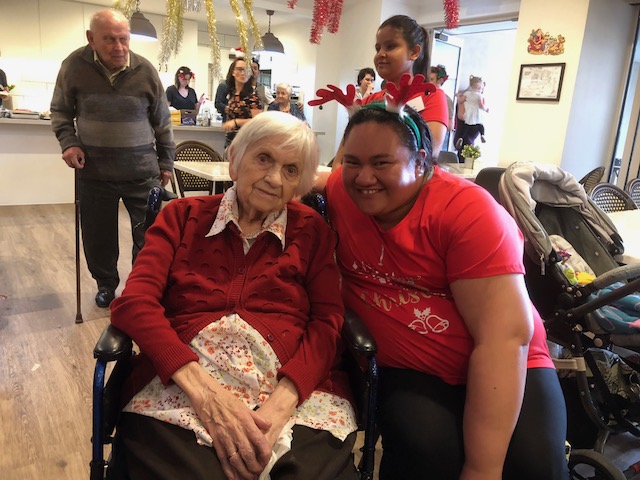 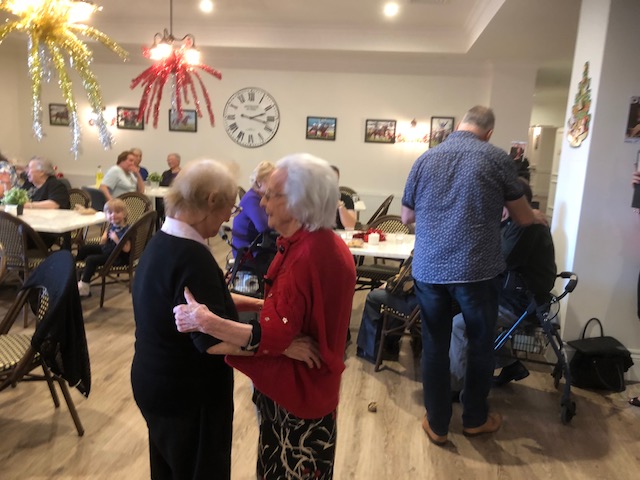 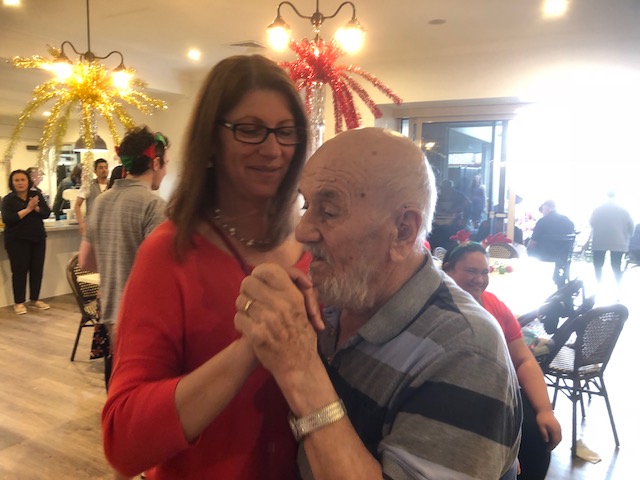 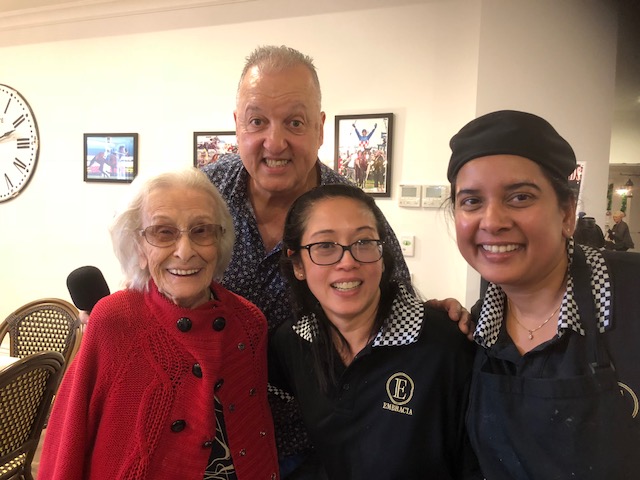 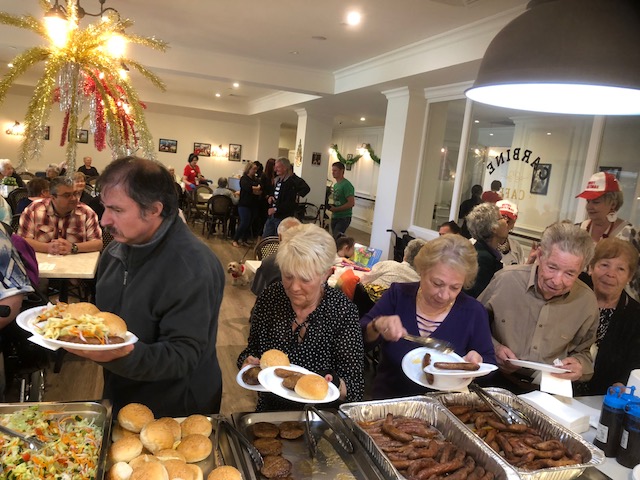 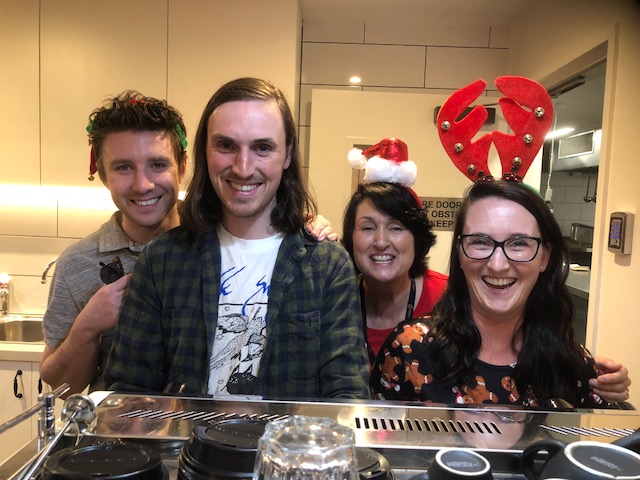 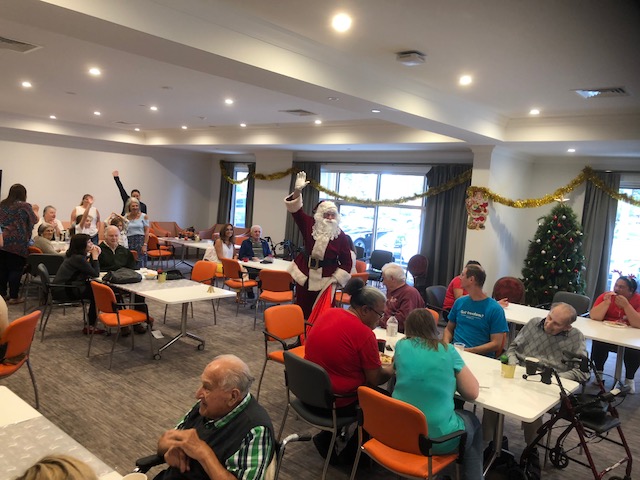 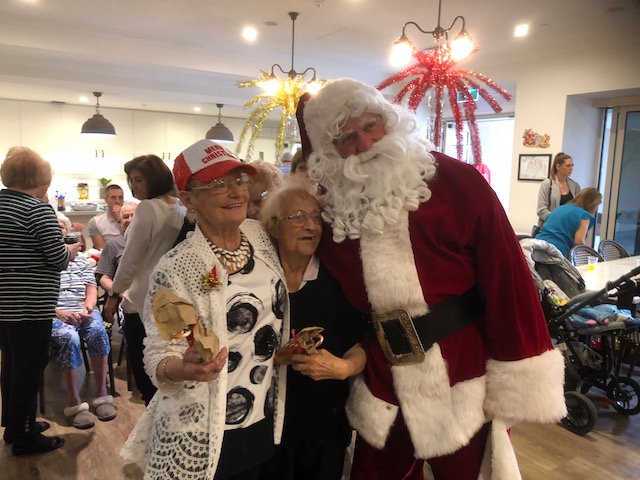 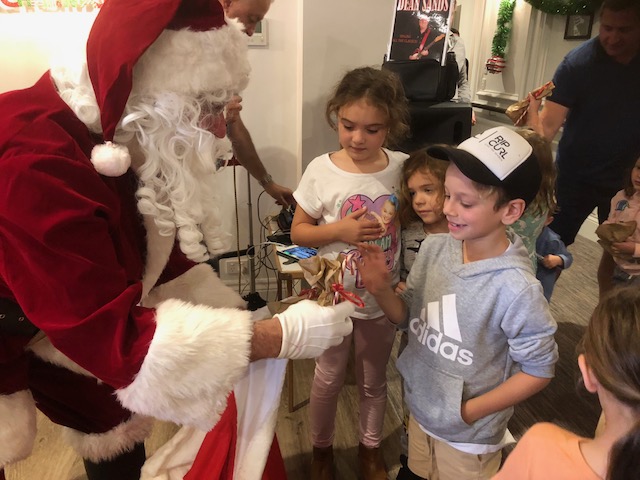 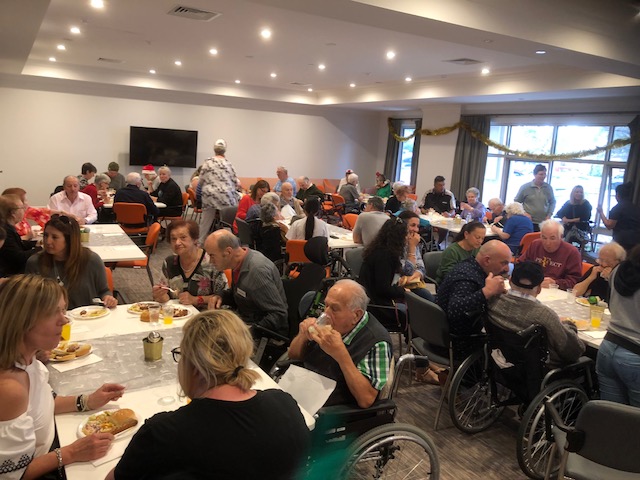 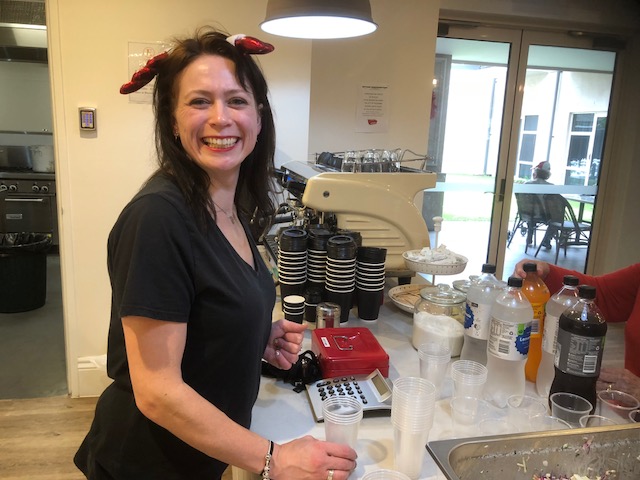 December-January Lifestyle Events
There have been a variety of exciting activities scheduled at Embracia Moonee Valley.  Mid December 2017 to mid-January 2018 has been no exception.  Part of Embracia’s ‘connecting communities’ initiative is our ongoing partnership and collaboration with Bunnings in Maribyrnong.  On the 21st of December, Bunnings held a Christmas workshop where lanterns were constructed and decorated by our residents.  The lanterns were lit with gorgeous multi-coloured lights.  Everyone was quite proud of their workmanship!  There was much chatter, information and story sharing, laughter and overall enjoyment.  Residents also enjoyed the company of family members making the workshop more exceptional.  The Activity Coordinator, Jenene from Bunnings is committed to providing amazing monthly workshops for our residents.  Embracia is thankful to Bunnings for their support, donations and providing quality of life to our residents. Santa also made a special appearance throughout the month of December having photos with our Residents and sharing some festive joy.  These special events brought smiles to our residents’ faces.  They were are able to enjoy themselves in a group setting and sharing these moments with each other within their own community.Residents also enjoyed a ‘Doll Therapy’ session.  Bethany, who makes the lifelike dolls, will continue to visit Embracia throughout 2018.  Doll Therapy is a great therapy for residents especially those living with dementia.  It allows for relaxation and brings out the instinctual nurturing side of a person regardless of their cognitive capacity.  Even our staff members enjoyed this session, cooing and cradling the dolls like a real little person!Embracia’s Eden Philosophy is to provide a great human experience for our residents.  To combat the potential ‘3 plagues’ of an older person’s existence.  Namely, to overcome Loneliness, Helplessness and Boredom by providing a social environment that values the human spirit.  It is of paramount importance to the Lifestyle Team to offer our residents activities of choice and interest to them.  To enable choices as per person centred approach and also to be culturally sensitive to everyone’s needs.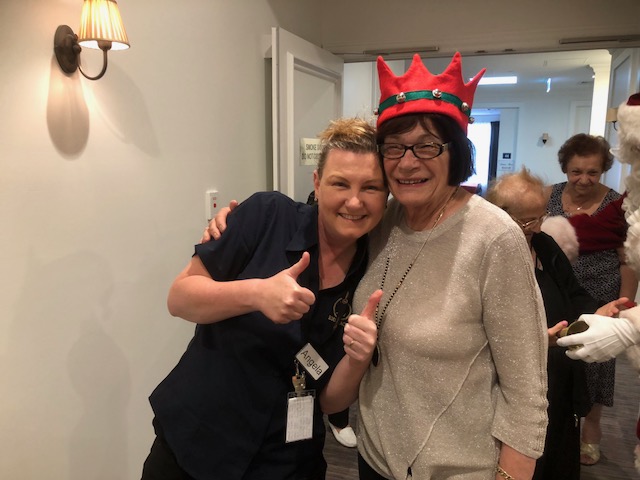 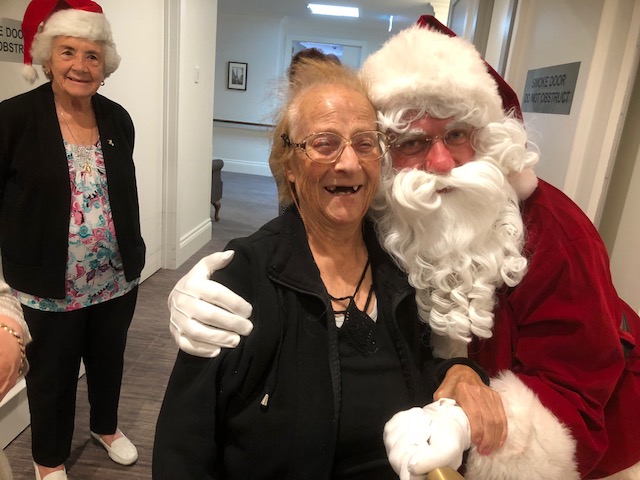 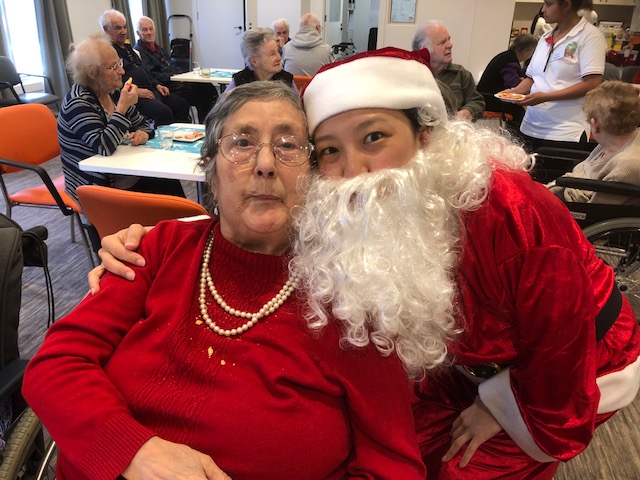 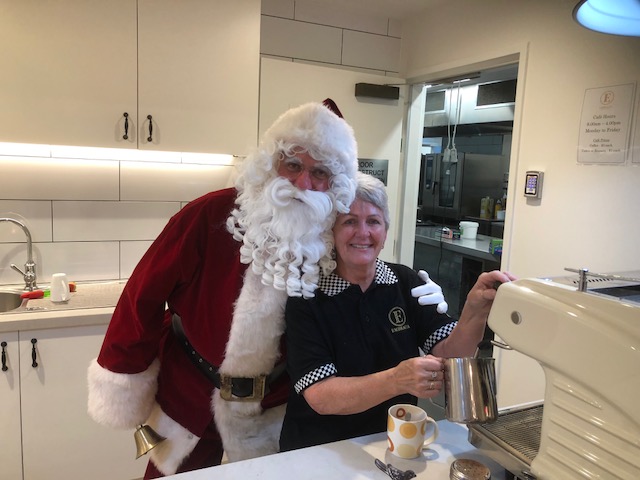 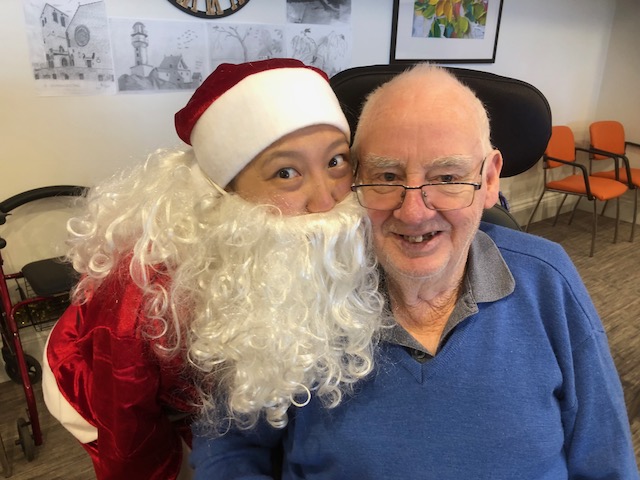 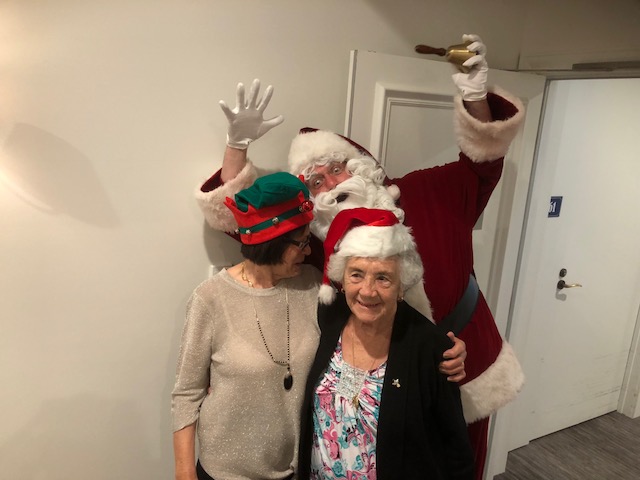 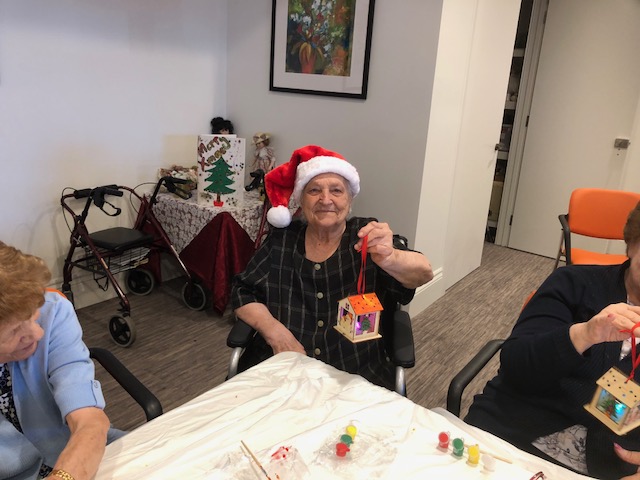 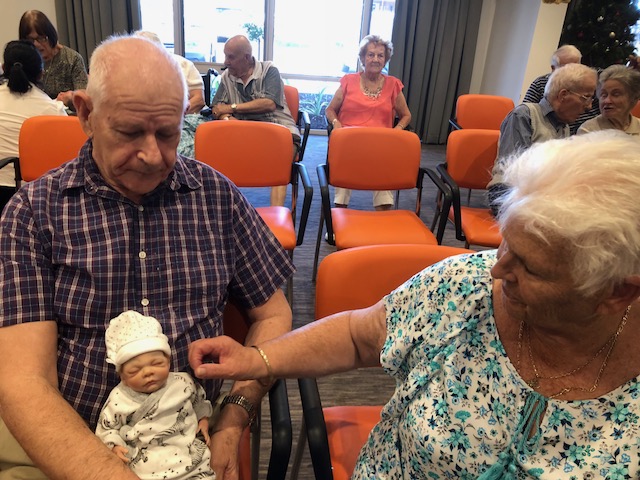 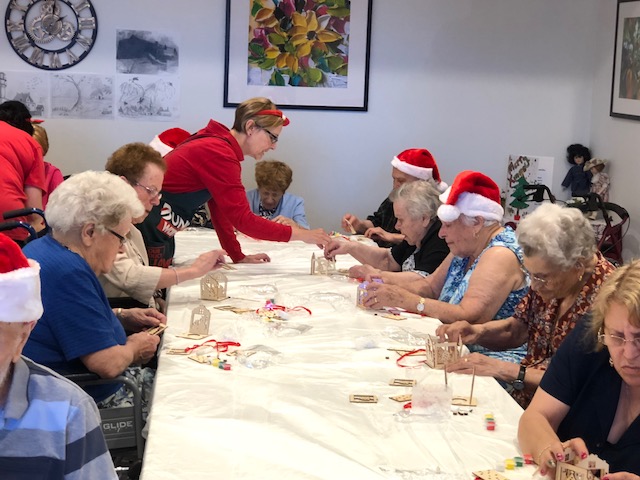 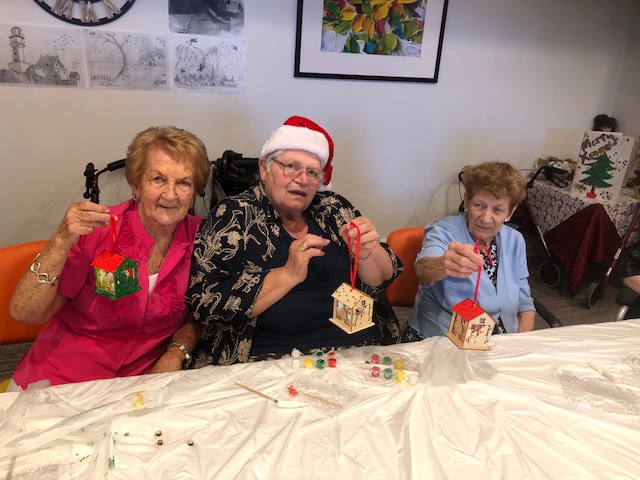 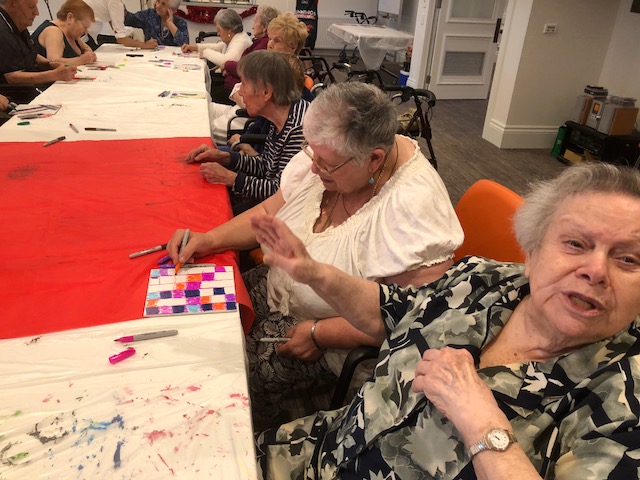 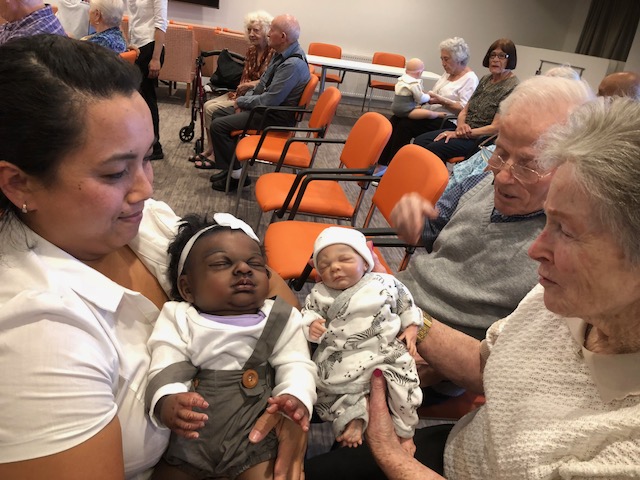 From the Management Team
Thank you to all the families and friends who attended our Christmas BBQ. It was a joyous event and the weather was great too. It truly was exciting to see our residents and families mingling happily with others. We appreciate you coming on the day to celebrate our first Christmas BBQ so thank you from all of us at Embracia.A Team from the Quality Agency will visit the home on 22nd January to 23rd January to assess quality of care. You can talk to the surveyors and be assured your conversation will be confidential. To complete their assessment and prepare their report the surveyors will also interview management and staff, review records and documents and observe care delivery and physical surroundings. Please see us if you have any queries in regards to the visit.Birthdays 
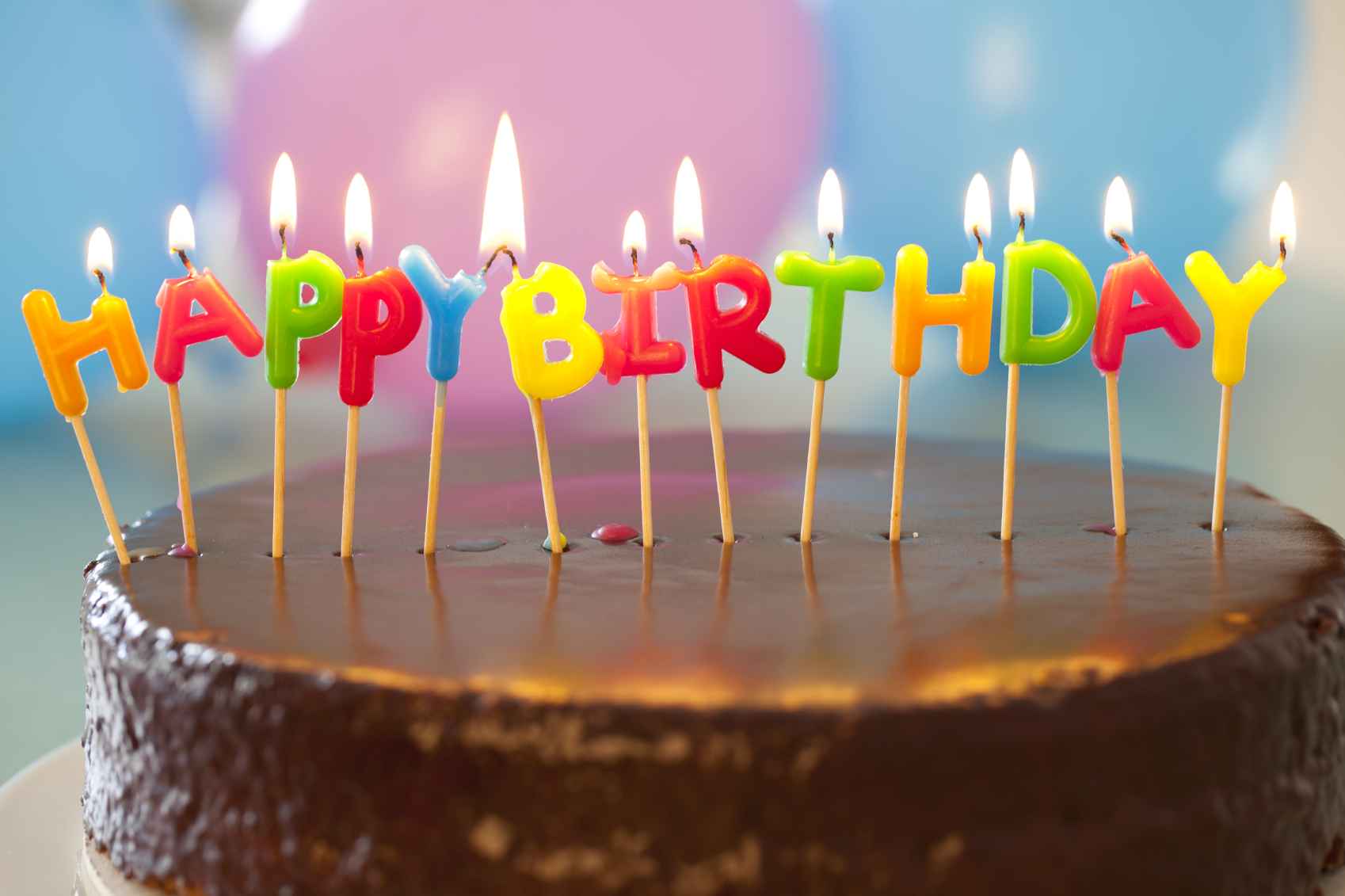 December						JanuaryMichelle – 4th December		Gaetana – 5th DecemberMaria F – 6th December		    Winifred – 3rd January  Rosa – 7th January  Frances – 10th JanuaryMaria C – 14th December				Brian – 10th JanuaryBarbara – 18th December				Silvana – 15th JanuaryEsther – 30th December				Vicki M – 19th January								Ethel – 21st January								Alfredo – 22nd January								Helen – 23rd January								Emine – 25th January								Frank – 26th January								Horace – 27th January								Marcia – 28th JanuaryIn Loving Memory
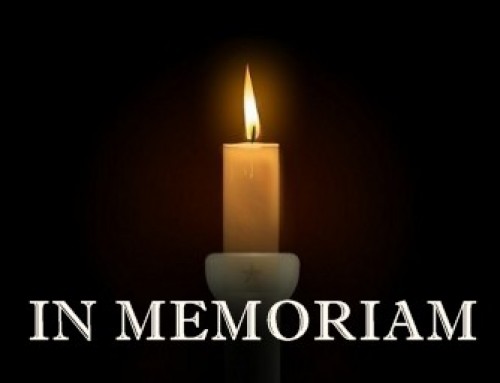 DecemberAnthony – 25th DecemberMay his memory give his family and friends the strength to face the days ahead.Rest in Peace Riposare in Pace 	Upcoming Events
Happy HourEvery FridayActivity Room-2:00 pmPanagia SoumelaGreek Orthodox Church ServiceRefer to Calendars for future datesChapel-11:00am	                                     Spa & Pampering4th January Activity Room-2:00pmChurch ServiceEvery Wednesday & FridayActivity Room-11:00 am	Cooking Group4th January-Greek ‘Koulouria’Main Activity Room 11.00amMilleara Shops Outing9th January Milleara Shops-10.45-12.00pmMen’s Group11th January“Living in Australia” TalksMen’s Lounge 2.00pmHappy Hour12th January “Australiana”Didgeridoo Aboriginal MusicMain Activity Room-2.00pmResidents Australia DayBarbecue25th JanuaryCarbine Cafe-11.00-1.30pmMCGI Youth Choir27th January-“Karaoke Style”Main Activity RoomAustralia DayPublic Holiday26th JanuaryNo LifestyleQueen’s Park Outing30th JanuaryQueen’s Park-Moonee PondsSTAFF MEMBER’S FIVE MINUTES OF FAME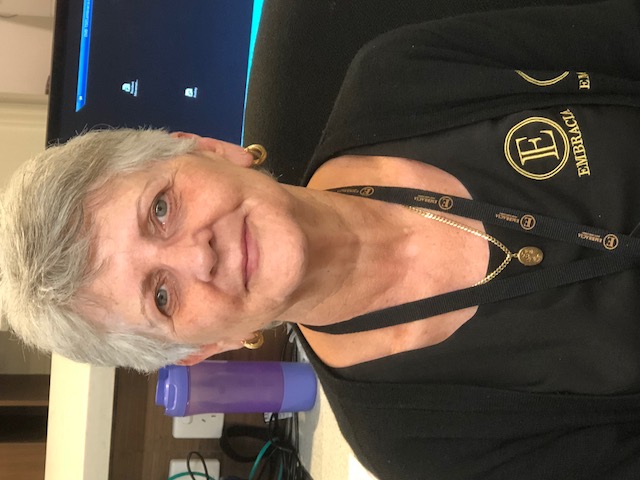 \ INTRODUCING STAFF MEMBER HELEN MI was born and raised in Reservoir.  I got married to Ian in 1970 when I was 19 years of age.  I have lived in Bundoora for 30 years and have 4 kids and 10 grandchildren.  I have holidayed in Queenscliffe all of my childhood and adulthood.  I have been with Embracia since 1990.  Initially, as a PCA and then as an administrative manager.  I love working with the elderly and aged care.  It has always been my passion.I enjoy dancing, especially rock n roll and going out for dinner with my friends.  My pet hates are I dislike being bored and enjoy keeping busy.  I love to work.Something we don’t know about you-I take my 9 grandchildren away to the beach for a holiday every Christmas which I love.